Drodzy Rodzice, Drogie Dzieci W  tygodniu 29.03-2.04.2021naszym tematem będzie „W OCZEKIWANIU NA WIELKANOC”                            PONIEDZIAŁEK 29.03.202103                                     Ł jak łubin, Ł  ŁatekCele:  - odkrywanie litery ł,Ł małej, wielkie, pisanej i drukowanej- dokonywanie analizy i syntezy słów-ćwiczenia w odczytywaniu wyrazów o prostej budowie-ćwiczenia ruchowe -doskonalenie gibkości i prawidłowej postawy ciała1.Rodzicu, przeczytaj zagadkę:Zagadka o literce Ł Ma mnie wielbłąd, żółw i słomka,
ale nie ma mnie biedronka.
Jestem w zwykłym kołku w płocie,
pływam łódką, błyszczę w złocie.
Chleb mnie nie ma, lecz ma bułka.
Zna mnie sokół i jaskółka.
Dźwięczę w głosie i to ładnie.
Czym ja jestem? Kto odgadnie?    Odpowiedź: literka ł                        ł u b i n	                 Ł a t e k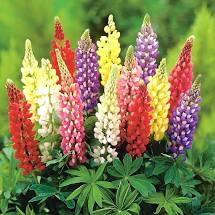 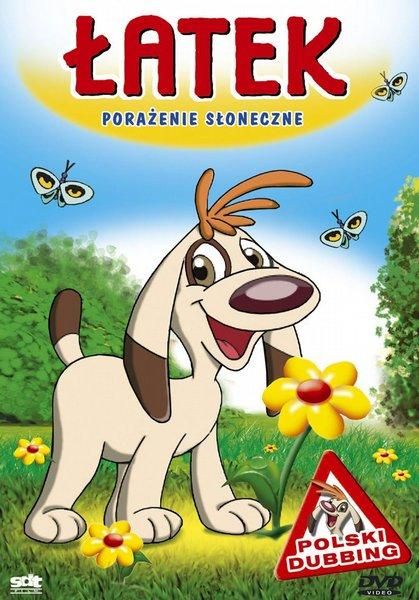 2.Rodzicu porozmawiaj na temat obrazków ,zadaj pytania: -Co to jest łubin?,-Jakie kolory może mieć ten kwiat?-Jaki kształ maja liście?-Dowiedz sie gdzie rośnie łubin-Kto to łatek?-Jak wygląda przyjaciel chłopca Łukasza?-Jeśli  masz psa czy jest podobny do Twojego?3.Zabawy ze  słowami*Proszę podzielić słowo łubin i Łatek na sylaby. Ułóżyć tyle pasków papieru ile sylab słyszymy. Ile ich jest?*Proszę oznaczyć miejsce litery Ł w słowie. Podzielić słowo Łatek i łubin na głoski. Ułóżyć odpowiednią liczbę kwadracików (jeden kwadrat to jedna głoska), oznaczyć miejsce w którym słyszymy głoskę Ł.*Samogłoska czy spółgłoska? Proszę oznaczyć głoski na niebiesko - jeśli to spółgłoska lub na czerwono jeśli to samogłoska.*„Ł jak…” – proszę wymyślić jak najwięcej wyrazów rozpoczynających się od głoski Ł. Łatwe? To proszę spróbować teraz odszukać wyrazy, które mają głoskę Ł w środku lub na końcu.*Proszę napisać literę Ł ł palcem w powietrzu, na plecach mamy lub taty. Następnie powodzić palcem po konturach litery. Napisz proszę literę po śladzie. Potem po przerywanej linii, a na końcu samodzielnie.4.Prac z kartami pracy .(książka biało-różowa litery i cyfry)Uzupełnij stronę z nowo poznaną litera ł,Ł (wg poleceń)Łubin -poznajcie budowę rośliny(s.73). W książkach macie ilustrację jak zbudowany jest łubin z jakich części sie składa ,wspólnie z rodzicem odczytajcie elementy budowy.5.Odczytajcie  niżej  podane  wyrazy   oraz wyrazy w waszych kartach pracyŁatek    łodyga    łopata    łubin    brokuł    brokuły  Mikołaj   młotek    wałek    anioł    koło6.Czas na  pracę plastyczna .Proponujemy  wykonać  własnoręcznie kwiatek- łubin.Możecie użyć do tego zadania plasteliny, farb plakatowych, kredek ,bibuły kolorowej i papieru kolorowego.Wierzymy ,ze Wasza wyobraźnia nie zna granic i czekamy na zdjęcia Waszych prac plastycznych.MALI  ARTYSCI -DO DZIEŁA!!!Relacje z wykonanych zadań można wysyłać na adres: przedszkolecalineczka124@gmail.com                                                              DZIĘKUJEMY